Part – Part Whole Mats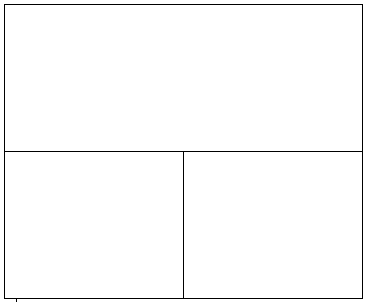 